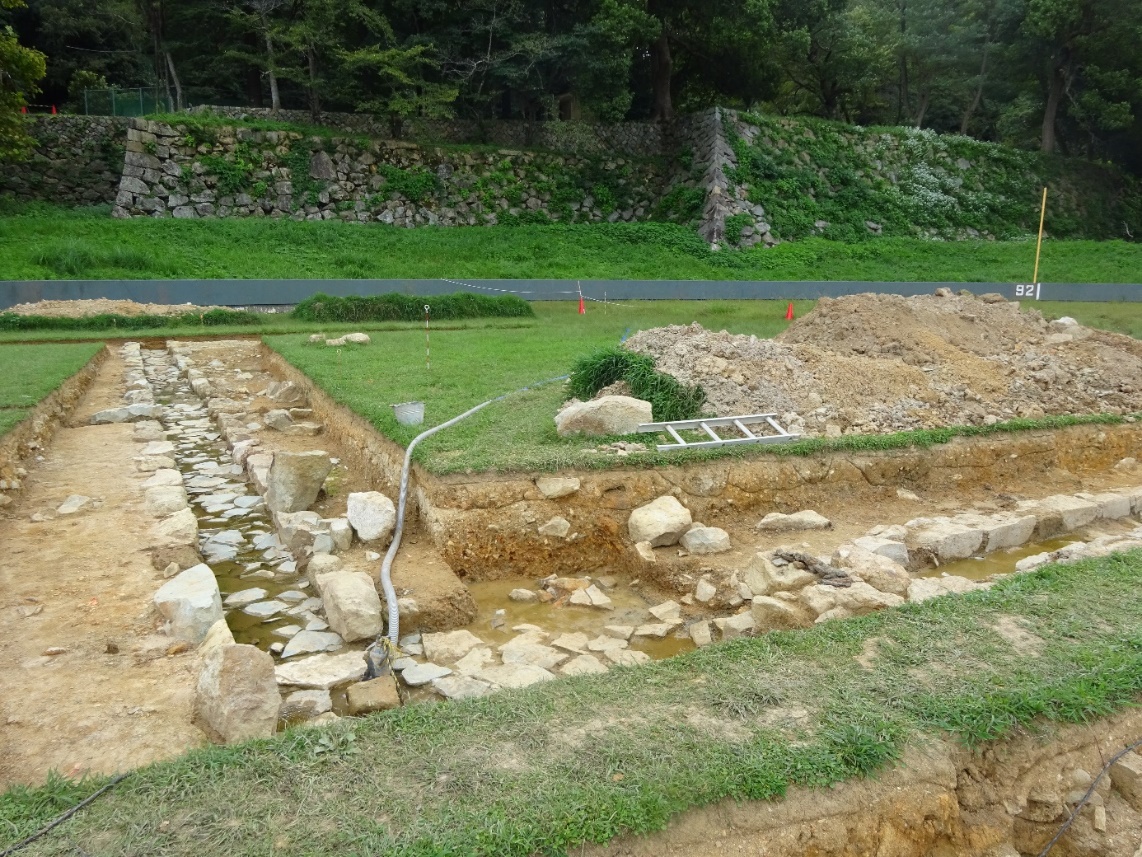 三の丸の発掘調査の成果を中心に、新たな米子城跡の姿を紹介します。　　　　　　　　　　　　　　　　　　　　　　　　米子城跡　三の丸　石敷水路開催期間　令和５年５月２４日（水）～８月２８日（月）会　　場　米子市福市考古資料館開館時間　９：３０～１７：００（最終入館１６：３０）休館日　毎週火曜日観覧料　無　　料　　米子市福市考古資料館米子市福市461番地20ＴＥＬ　0859-26-3784　　　　           （ＦＡＸは同番号）